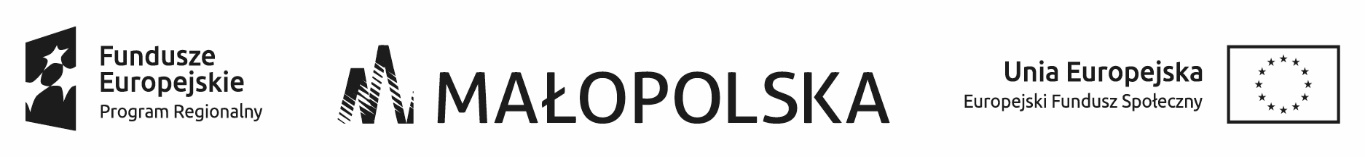 Załącznik Nr 2 
do Zapytania ofertowegoMijscowość……………….., dnia.....................FORMULARZ OFERTOWY1 Przedmiotem postępowania jest dostawa/sprzedaż artykułów spożywczych do przerwy kawowej dla Centrum Medycyny Profilaktycznej Sp. z o.o. w Krakowie, adres: ul. Olszańska 5, 31-513 Kraków, przeznaczonych do realizacji  projektu o  nr umowy RPMP.09.02.01-12-0006/18-00 pod tytułem „Dzienny Dom Opieki Medycznej w CMP Sp. z o.o., wskazanych w Szczegółowym opisie przedmiotu zamówienia, zawartym w Załączniku Nr 1  do Zapytania ofertowego, łącznie za cenę brutto w okresie obowiązywania umowy (z obowiązującym podatkiem od towarów i usług VAT) nie większą niż .................................2 zł ,   obliczoną zgodnie z punktem 7 Zapytania ofertowego, wynikającą z poniższej kalkulacji: 2. OŚWIADCZENIA:Oświadczamy, że oferowana przez nas cena zawiera obowiązujący podatek od towarów i usług VAT oraz uwzględnia wszystkie zobowiązania i koszty związane z wykonaniem przedmiotu zamówienia, zgodnie z wymaganiami określonymi przez Zamawiającego w Zapytaniu ofertowym z załącznikami, w szczególności w Załączniku Nr 1 do Zapytania ofertowego – Szczegółowy opis przedmiotu zamówienia, Oświadczamy, że zapoznaliśmy się z Zapytaniem ofertowym z załącznikami i nie wnosimy do niego zastrzeżeń oraz uzyskaliśmy konieczne informacje i wyjaśnienia do przygotowania oferty.Oświadczamy, że oferujemy realizację zamówienia w sposób w pełni odpowiadający wszystkim wymaganiom Zamawiającego określonym w Zapytaniu ofertowym z załącznikami, w szczególności w Załączniku Nr 1 do Zapytania ofertowego – Szczegółowy opis przedmiotu zamówienia.Oświadczamy, że akceptujemy wskazany w Zapytaniu ofertowym z załącznikami termin i  sposób płatności wynagrodzenia za wykonywanie zamówienia, ustalone w ten sposób, że wynagrodzenie będzie płatne wyłącznie za zamówione artykuły, w PLN, w terminie  do 30 dni od daty dostarczenia Zamawiającemu oryginału prawidłowo wystawionej faktury, pod warunkiem prawidłowego zrealizowania przedmiotu umowy. Faktura winna zawierać specyfikację poszczególnych artykułów wraz ich cenami jednostkowymi, a także musi być do niej załączony protokół odbioru przedmiotu umowy podpisany bez zastrzeżeń przez strony umowy.   Oświadczamy, że udzielamy rękojmi i gwarancji jakości na przedmiot zamówienia.Oświadczamy, że zapoznaliśmy się z Istotnymi postanowieniami umowy i akceptujemy je bez zastrzeżeń.     7.    Oświadczamy, że umowa zostanie wykonana zgodnie z jej postanowieniami oraz  obowiązującymi przepisami prawa.    8.    Oświadczamy, że zamówienie będziemy wykonywać  terminowo.  9.    Oświadczamy, że termin realizacji przedmiotu zamówienia –          ………………………………. dni roboczych od daty złożenia zamówienia    ZOBOWIĄZUJEMY SIĘ:do niezwłocznego potwierdzania faktu otrzymania przekazywanych nam drogą elektroniczną lub faksem oświadczeń, wniosków, zawiadomień oraz informacji,w przypadku wyboru naszej oferty jako najkorzystniejszej  do przedstawienia:danych osób do wskazania w umowie, zgodnie z Istotnymi postanowieniami umowy, tj. do podpisania umowy, do stałego nadzoru nad realizacją umowy, kontaktów oraz podpisania protokołu odbioru;do zawarcia umowy w miejscu i terminie ustalonym wspólnie z Zamawiającym.OSOBA DO KONTAKTU W SPRAWIE PROWADZONEGO POSTĘPOWANIA:Pan / i ……………………………………………………… .………………………………W ZAŁĄCZENIU PRZEDSTAWIAMY NASTĘPUJĄCE DOKUMENTY:………………………………………………………………………………………… ………………………………………………………………………………………… ………………………………………………………………………………………… ………………………………………………………………………………………… ………………………………………………………………………………………… ………………………………………………………………………………………………(podpis, pieczęć imienna upełnomocnionego przedstawiciela Wykonawcy)1Formularz ofertowy należy wypełnić czytelnie tzn. komputerowo, maszynowo lub pismem drukowanym.2Proszę podać cenę obliczoną z dokładnością do pełnych groszy, tj. nie większą niż dwa miejsca po przecinku.*) niepotrzebne skreślićWykonawca (pełna nazwa)*Wykonawcy wspólnie ubiegającysię o wykonanie zamówienia(imiona i nazwiska)*Wykonawca (pełna nazwa)*Wykonawcy wspólnie ubiegającysię o wykonanie zamówienia(imiona i nazwiska)*Forma prowadzonej działalnościForma prowadzonej działalnościAdres siedziby*Adres prowadzenia działalności*Adres siedziby*Adres prowadzenia działalności*Adres do korespondencjiAdres do korespondencjiKRS NIPREGONTelefonTelefon kom.Fakse-mailLp.A.         Przedmiot dostawyBCena jednostkowa  bruttoCSzacowana liczbaw jednej dostawieINF DODATKOWA:Szacowana liczba jest podana orientacyjnie w celu prawidłowego porównywania wartości ofert i w trakcie realizacji zamówienia  może ulec zmianie zależnie od potrzeb Zamawiającego.DCena brutto  poszczególnych przedmiotów dostawy(B x C)1Mleko min 2% ………………zł/ litr10 litrów…………….. zł2Woda mineralna niegazowana 0,5 l ….………….zł/szt.125 szt.….………….zł3Soki owocowe w opakowaniach  kartonowych o pojemności 1 litra………………zł/szt.15 szt.………………zł4Kawa rozpuszczalna 250 g…………….. zł/szt.1 szt.…………….. zł5Kawa ziarnista 500 g…………….. zł/szt.1 szt.….………….zł6Cukier 1 kg  ….………….zł/szt.1 szt.….………….zł7Mix kruchych ciastek (min. 3 rodzaje)………………zł/ kg   6 kg………………zł8Owoce w całości  (min. 3 rodzaje)………………zł/ kg   25 kg…………….. zł9Herbaty min. 3 rodzaje.Opakowanie każda po minimum 50 saszetek….………….zł/ szt.3  opakowania (po 1 szt. z każdego rodzaju)….………….zł10Cytryna….…………zł/kg1 kg….………….zł11Drobne słone lub słodkie przekąski typu paluszki(min. 3 rodzaje)………………zł/ kg6 kg….………….zł12Galaretki w czekoladzie….…………zł/kg2,5 kg….………….zł13Cukierki w czekoladzie miękkie….…………zł/kg2,5 kg….………….złCena łączna brutto wszystkich przedmiotów dostawy  (suma D) = ………………………… złCena łączna brutto wszystkich przedmiotów dostawy  (suma D) = ………………………… złCena łączna brutto wszystkich przedmiotów dostawy  (suma D) = ………………………… złCena łączna brutto wszystkich przedmiotów dostawy  (suma D) = ………………………… złCena łączna brutto wszystkich przedmiotów dostawy  (suma D) = ………………………… zł….………….złOkres obowiązywania umowy1.08.2021 r. – 31.10.2021 r. E. Szacunkowa liczba dostaw w okresie obowiązywania umowy 13 dostaw, 1/tydzieńŁączna cena brutto dostaw w okresie obowiązywania umowy (E x suma D)……………………………………